Laufender Keiler-Lehrgang 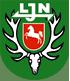 am 12. und 26.08.2017Die Jägerschaft Burgdorf bietet für Ihre Mitglieder zu den unten genannten Terminen ein Lehrgang für den laufenden Keiler an. Folgende Inhalte sind geplant:Sie lernen neue Schwungtechniken, die richtige Fußstellung und wohin der Lauf zeigen sollte. Um Fehler zu erkennen, schaut der Profi den Schützen bei jedem Schuß über die Schulter und korrigiert diese. Ferner wird Schritt für Schritt der Ablauf verschiedener Anschlagarten gezeigt und wie Sie Schwung in das Mitziehen bringen.Datum:	12. und 26.	August		2017Ort:		Schießstand Celle Land / Scheuen
Uhrzeit:	11.00 Uhr bis 13.00 UhrVoraussetzungen: Büchse, gültiger Jagdschein (Kontrolle), Munition und Gehör-		      schutz, Mitglied der Jägerschaft Burgdorf e.V.Teilnehmeranzahl: Der Lehrgang ist derzeit auf 6 Teilnehmer beschränktLehrgangsgebühr: 45,- EUR pro TeilnehmerAblauf: Vorstellung der Kursteilnehmer - theoretische Auffrischung der Grundlagen und Techniken - kleine Pause - anschließend üben auf dem Schießstand - ab etwa 17.00 Uhr Ende der Veranstaltung mit Übergabe der Teilnahmebescheinigungen.Referent/ Ausbilder: Detlef Koch